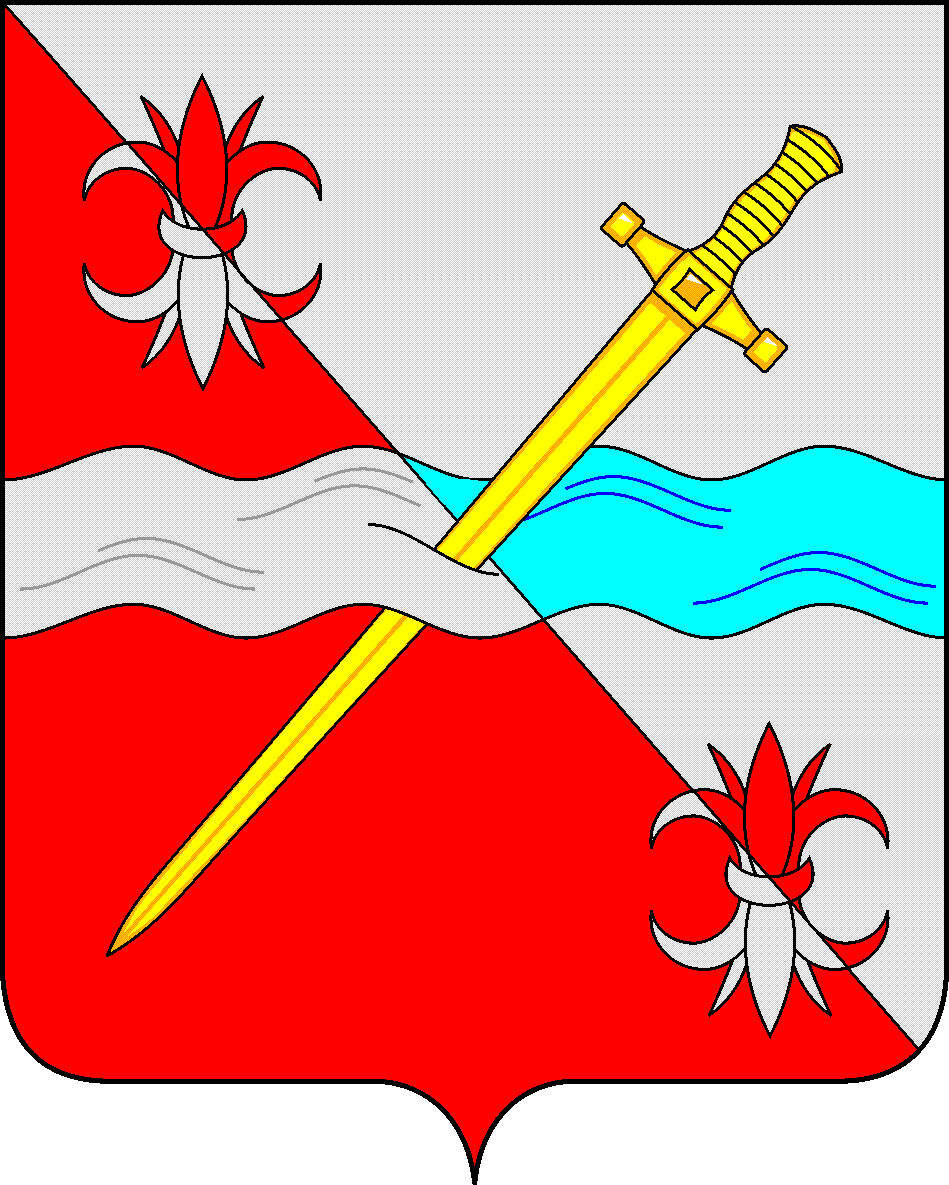 СОВЕТдепутатов Советского муниципального округа Ставропольского   края РЕШЕНИЕ08 декабря 2023 г.                                                                                                                № 147 г. ЗеленокумскОб утверждении Положения о Контрольно-счетной Палате Советского муниципального округа Ставропольского краяНа основании Федерального закона от 06.10.2003 года № 131-ФЗ «Об общих принципах организации местного самоуправления в Российской Федерации», в соответствии с Федеральным законом от 07.02.2011 г. № 6-ФЗ «Об общих принципах организации и деятельности контрольно-счетных органов субъектов Российской Федерации, федеральных территорий и муниципальных образований»,  закона Ставропольского края  от 30 мая 2023 года № 51-кз «О наделении Советского городского округа Ставропольского края статусом муниципального округа», Уставом Советского муниципального округа Ставропольского края Совет депутатов  Советского  муниципального округа  Ставропольского  краяРЕШИЛ:1.   Утвердить прилагаемое Положение «О Контрольно – счетной палате Советского муниципального округа Ставропольского края».2.     Признать утратившим силу решение Совета депутатов  Советского  городского округа  Ставропольского  края от 21 декабря 2021 г. № 531 « Об утверждении Положения о Контрольно-счетной Палате Советского городского округа Ставропольского края».3.    Обнародовать настоящее решение в форме размещения в сетевом издании – сайте муниципальных правовых актов Советского муниципального округа Ставропольского края и в муниципальных библиотеках.4. Настоящее решение вступает в силу с даты официального размещения в сетевом издании – сайте муниципальных правовых актов Советского муниципального округа Ставропольского края.Председатель Совета депутатов Советского муниципального округаСтавропольского края                                                                                           Н.Н. ДеревянкоГлава Советского муниципального округаСтавропольского края                                                                                          С.В. ГультяевУтвержденорешением Совета депутатов Советского муниципального округаСтавропольского краяот  08 декабря 2023 г. № 147ПОЛОЖЕНИЕо Контрольно-счетной палате Советского муниципального округаСтавропольского краяСтатья 1. Статус Контрольно-счетной палатыСоветского муниципального округа Ставропольского края 1. Контрольно-счетная палата Советского муниципального округа Ставропольского края (далее по тексту – Контрольно-счетная палата) является постоянно действующим органом внешнего муниципального финансового контроля, образуется Советом депутатов Советского муниципального округа Ставропольского края и ей подотчетен.Сокращенное наименование Контрольно-счетной палаты Советского муниципального округа Ставропольского края – КСП СГО СК.Юридический адрес: 357910, Ставропольский край, Советский район, город Зеленокумск, улица Мира, 18.2. Контрольно-счетная палата обладает организационной и функциональной независимостью и осуществляет свою деятельность самостоятельно.3. Деятельность Контрольно-счетной палаты не может быть приостановлена, в том числе в связи с истечением срока или досрочным прекращением полномочий Совета депутатов Советского муниципального округа Ставропольского края.4. Контрольно-счетная палата является органом местного самоуправления, обладает правами юридического лица, имеет печать и бланки со своим наименованием и изображением герба Советского муниципального округа Ставропольского края.5. Контрольно-счетная палата может учреждать ведомственные награды и знаки отличия, утверждать положения об этих наградах и знаках, их описания и рисунки, порядок награждения.Статья 2. Правовые основы деятельности Контрольно-счетной палатыКонтрольно-счетная палата осуществляет свою деятельность на основе Конституции Российской Федерации, федерального законодательства, законов и иных нормативных правовых актов Ставропольского края, Устава Советского муниципального округа Ставропольского края, настоящего Положения и иных муниципальных правовых актов.Статья 3. Принципы деятельности Контрольно-счетной палатыДеятельность Контрольно-счетной палаты основывается на принципах законности, объективности, эффективности, независимости, открытости и гласности.             Статья 4. Состав Контрольно-счетной палаты1. Контрольно-счетная палата образуется в составе председателя и аппарата Контрольно-счетной палаты.2. Председатель Контрольно-счетной палаты назначается на должность Советом депутатов Советского муниципального округа Ставропольского края в соответствии с утвержденным порядком.3. Председатель Контрольно-счетной палаты замещает муниципальную должность Советского муниципального округа Ставропольского края.4. Срок полномочий председателя Контрольно-счетной палаты составляет пять лет.5. В состав аппарата Контрольно-счетной палаты входят инспекторы и иные штатные работники. На инспекторов Контрольно-счетной палаты возлагаются обязанности по организации и непосредственному проведению внешнего муниципального финансового контроля.6. Структура Контрольно-счетной палаты определяется Советом депутатов Советского муниципального округа Ставропольского края.7. Штатная численность Контрольно-счетной палаты определяется правовым актом Совета депутатов Советского муниципального округа Ставропольского края по представлению председателя Контрольно-счетной палаты с учетом необходимости выполнения возложенных законодательством полномочий, обеспечения организационной и функциональной независимости Контрольно-счетной палаты.8. Штатное расписание Контрольно-счетной палаты утверждается председателем Контрольно-счетной палаты исходя из возложенных на Контрольно-счетную палату полномочий в соответствии с утвержденными структурой и штатной численностью Контрольно-счетной палаты.9. Права, обязанности и ответственность работников аппарата Контрольно-счетной палаты определяются Федеральным законом от 07.02.2011 г. № 6-ФЗ «Об общих принципах организации и деятельности контрольно-счетных органов субъектов Российской Федерации, федеральных территорий и муниципальных образований», законодательством Российской Федерации и Ставропольского края о муниципальной службе, трудовым законодательством и иными нормативными правовыми актами, содержащими нормы трудового права.Статья 5. Гарантии статуса должностных лиц Контрольно-счетной палаты1. Председатель и инспекторы Контрольно-счетной палаты являются должностными лицами Контрольно-счетного органа.2. Воздействие в какой-либо форме на должностных лиц Контрольно-счетной палаты в целях воспрепятствования осуществлению ими должностных полномочий или оказания влияния на принимаемые ими решения, а также насильственные действия, оскорбления, а равно клевета в отношении должностных лиц Контрольно-счетной палаты либо распространение заведомо ложной информации об их деятельности влекут за собой ответственность, установленную законодательством Российской Федерации и (или) законодательством Ставропольского края.3. Должностные лица Контрольно-счетной палаты подлежат государственной защите в соответствии с законодательством Российской Федерации о государственной защите судей, должностных лиц правоохранительных и контролирующих органов и иными нормативными правовыми актами Российской Федерации.4. Должностные лица Контрольно-счетной палаты обладают гарантиями профессиональной независимости.5. Председатель Контрольно-счетной палаты досрочно освобождается от должности на основании решения Совета депутатов Советского муниципального округа Ставропольского края в случаях, предусмотренных статьей 8 Федерального закона от 07 февраля 2011 г. № 6-ФЗ «Об общих принципах организации и деятельности контрольно-счетных органов субъектов Российской Федерации, федеральных территорий и муниципальных образований».  Статья 6. Полномочия Контрольно-счетной палаты1. Контрольно-счетная палата осуществляет следующие основные полномочия:1) организация и осуществление контроля за законностью и эффективностью использования средств местного бюджета, а также иных средств в случаях, предусмотренных законодательством Российской Федерации;2) экспертиза проектов местного бюджета, проверка и анализ обоснованности его показателей;3) внешняя проверка годового отчета об исполнении местного бюджета;4) проведение аудита в сфере закупок товаров, работ и услуг в соответствии с Федеральным законом от 5 апреля 2013 года № 44-ФЗ «О контрактной системе в сфере закупок товаров, работ, услуг для обеспечения государственных и муниципальных нужд»;5) оценка эффективности формирования муниципальной собственности, управления и распоряжения такой собственностью и контроль за соблюдением установленного порядка формирования такой собственности, управления и распоряжения такой собственностью (включая исключительные права на результаты интеллектуальной деятельности);6) оценка эффективности предоставления налоговых и иных льгот и преимуществ, бюджетных кредитов за счет средств местного бюджета, а также оценка законности предоставления муниципальных гарантий и поручительств или обеспечения исполнения обязательств другими способами по сделкам, совершаемым юридическими лицами и индивидуальными предпринимателями за счет средств местного бюджета и имущества, находящегося в муниципальной собственности;7) экспертиза проектов муниципальных правовых актов в части, касающейся расходных обязательств муниципального образования, экспертиза проектов муниципальных правовых актов, приводящих к изменению доходов местного бюджета, а также муниципальных программ (проектов муниципальных программ);8) анализ и мониторинг бюджетного процесса в муниципальном образовании, в том числе подготовка предложений по устранению выявленных отклонений в бюджетном процессе и совершенствованию бюджетного законодательства Российской Федерации;9) проведение оперативного анализа исполнения и контроля за организацией исполнения местного бюджета в текущем финансовом году, ежеквартальное представление информации о ходе исполнения местного бюджета, о результатах проведенных контрольных и экспертно-аналитических мероприятий в Совет депутатов Советского муниципального округа Ставропольского края и Главе Советского муниципального округа Ставропольского края;10) осуществление контроля за состоянием муниципального внутреннего и внешнего долга;11) оценка реализуемости, рисков и результатов достижения целей социально-экономического развития муниципального образования, предусмотренных документами стратегического планирования Советского муниципального округа Ставропольского края, в пределах компетенции Контрольно-счетной палаты;12) участие в пределах полномочий в мероприятиях, направленных на противодействие коррупции;13) иные полномочия в сфере внешнего муниципального финансового контроля, установленные федеральными законами, законами Ставропольского края, Уставом Советского муниципального округа Ставропольского края и нормативными правовыми актами Совета депутатов Советского муниципального округа Ставропольского края.2. Внешний муниципальный финансовый контроль осуществляется Контрольно-счетной палатой:1) в отношении органов местного самоуправления и муниципальных органов, муниципальных учреждений и муниципальных унитарных предприятий, а также иных организаций, если они используют имущество, находящееся в муниципальной собственности Советского муниципального округа Ставропольского края;2) в отношении иных лиц в случаях, предусмотренных Бюджетным кодексом Российской Федерации и другими федеральными законами.3. Контрольно-счетная палата вправе заключать соглашения с органами местного самоуправления Советского муниципального округа,  организациями различных форм собственности о проведении обследования (оперативное выявление положения дел по определенному вопросу) хозяйственной деятельности.4. В необходимых случаях по решению председателя Контрольно-счетной палаты специалисты Контрольно-счетной палаты имеют право принимать участие в ревизиях и проверках финансово-хозяйственной деятельности организаций, проводимых иными органами финансового контроля, правоохранительными органами на основании заключенных соглашений о взаимном сотрудничестве.Статья 7. Формы осуществления Контрольно-счетной палатойвнешнего муниципального финансового контроля1. Внешний муниципальный финансовый контроль осуществляется Контрольно-счетной палатой в форме контрольных или экспертно-аналитических мероприятий.2. При проведении контрольного мероприятия Контрольно-счетной палатой составляется соответствующий акт (акты), который доводится до сведения руководителей проверяемых органов и организаций. На основании акта (актов) Контрольно-счетной палаты составляется отчет.3. При проведении экспертно-аналитического мероприятия Контрольно-счетная палаты составляет отчет или заключение.Статья 8. Стандарты внешнего муниципального финансового контроля1. Контрольно-счетная палата при осуществлении внешнего муниципального финансового контроля руководствуется Конституцией Российской Федерации, законодательством Российской Федерации, законодательством Ставропольского края, нормативными правовыми актами Советского муниципального округа Ставропольского края, а также стандартами внешнего муниципального финансового контроля.2. Стандарты внешнего муниципального финансового контроля для проведения контрольных и экспертно-аналитических мероприятий утверждаются Контрольно-счетной палатой в соответствии с общими требованиями, утвержденными Счетной палатой Российской Федерации.3. При подготовке стандартов внешнего муниципального финансового контроля учитываются международные стандарты в области государственного контроля, аудита и финансовой отчетности.4. Стандарты внешнего муниципального финансового контроля не могут противоречить законодательству Российской Федерации и (или) законодательству Ставропольского края.Статья 9. Планирование деятельности Контрольно-счетной палаты1. Контрольно-счетная палата осуществляет свою деятельность на основе планов, которые разрабатываются и утверждаются ею самостоятельно.2. План работы Контрольно-счетной палаты на очередной год утверждается в срок до 30 декабря года, предшествующего планируемому.3. Планирование деятельности Контрольно-счетной палаты осуществляется с учетом результатов контрольных и экспертно-аналитических мероприятий, а также на основании поручений Совета депутатов Советского муниципального округа Ставропольского края, предложений Главы Советского муниципального округа Ставропольского края.4. Обязательному включению в план работы Контрольно-счетной палаты на очередной год подлежат поручения Совета депутатов Советского муниципального округа Ставропольского края, предложения Главы Советского муниципального округа Ставропольского края, направленные в Контрольно-счетную палату до 15 декабря года, предшествующего планируемому.5. Предложения Совета депутатов Советского муниципального округа Ставропольского края, Главы Советского муниципального округа Ставропольского края по изменению плана работы Контрольно-счетной палаты на текущий год рассматриваются председателем Контрольно-счетной палаты в 10-дневный срок со дня поступления. По каждому предложению принимается мотивированное решение, о котором инициатор внесения изменений в план работы уведомляется письменно. Статья 10. Обязательность исполнения требований должностных лиц Контрольно-счетной палаты1. Требования и запросы должностных лиц Контрольно-счетной палаты, связанные с осуществлением ими своих должностных полномочий, установленных законодательством Российской Федерации, Ставропольского края, муниципальными нормативными правовыми актами, являются обязательными для исполнения органами местного самоуправления и муниципальными органами, организациями, в отношении которых осуществляется внешний муниципальный финансовый контроль (далее также - проверяемые органы и организации).2. Неисполнение законных требований и запросов должностных лиц Контрольно-счетной палаты, а также воспрепятствование осуществлению ими  возложенных на них должностных полномочий влекут за собой ответственность, установленную законодательством Российской Федерации и законодательством Ставропольского края.Статья 11. Полномочия председателя Контрольно-счетной палатыпо организации деятельности Контрольно-счетной палаты1.Председатель Контрольно-счетной палаты:1) осуществляет общее руководство деятельностью Контрольно-счетной палаты;2) утверждает планы работы Контрольно-счетной палаты и изменения к ним;3) утверждает годовой отчет о деятельности Контрольно-счетной палаты;4) утверждает стандарты внешнего муниципального финансового контроля;5) утверждает результаты контрольных и экспертно-аналитических мероприятий Контрольно-счетной палаты;6) подписывает представления и предписания Контрольно-счетной палаты;7) может являться руководителем контрольных и экспертно-аналитических мероприятий;8) представляет Совету депутатов Советского муниципального округа Ставропольского края ежегодный отчет о деятельности Контрольно-счетной палаты, результатах проведенных контрольных и экспертно-аналитических мероприятий;9)представляет Контрольно-счетную палату в отношениях с государственными органами Российской Федерации, государственными органами Ставропольского края и органами местного самоуправления;10) утверждает положения о структурных подразделениях и должностные регламенты работников Контрольно-счетной палаты;11) осуществляет полномочия по найму и увольнению работников аппарата Контрольно-счетной палаты;12) издает правовые акты (приказы, распоряжения) Контрольно-счетной палаты по вопросам организации деятельности Контрольно-счетной палаты.  13) действует от имени Контрольно-счетной палаты без доверенности;  14) заключает от имени Контрольно-счетной палаты муниципальные контракты, договоры, соглашения и иные гражданско - правовые документы в пределах своей компетенции; 15) выдает доверенности от имени Контрольно-счетной палаты; 16) применяет к работникам Контрольно-счетной палаты меры поощрения и взыскания; 17) решает в соответствии с законодательством Российской Федерации,  Ставропольского края, муниципальными правовыми актами органов местного самоуправления о муниципальной службе вопросы, связанные с прохождением муниципальной службы в Контрольно-счетной палате;18) рассматривает и утверждает бюджетную смету Контрольно-счетной палаты; 19) осуществляет прием граждан и представителей юридических лиц по вопросам, относящимся к его компетенции; 20) осуществляет иные полномочия в соответствии с функциями и задачами Контрольно-счетной палаты, предусмотренными настоящим Положением и иными муниципальными правовыми актами.Статья 12. Права, обязанности и ответственность должностных лицКонтрольно-счетной палаты1. Должностные лица Контрольно-счетной палаты при осуществлении возложенных на них должностных полномочий имеют право:1) беспрепятственно входить на территорию и в помещения, занимаемые проверяемыми органами и организациями, иметь доступ к их документам и материалам, а также осматривать занимаемые ими территории и помещения;2) в случае обнаружения подделок, подлогов, хищений, злоупотреблений и при необходимости пресечения данных противоправных действий опечатывать кассы, кассовые и служебные помещения, склады и архивы проверяемых органов и организаций, изымать документы и материалы с учетом ограничений, установленных законодательством Российской Федерации. Опечатывание касс, кассовых и служебных помещений, складов и архивов, изъятие документов и материалов производятся с участием уполномоченных должностных лиц проверяемых органов и организаций и составлением соответствующих актов;3) в пределах своей компетенции направлять запросы должностным лицам территориальных органов федеральных органов исполнительной власти и их структурных подразделений, органов государственной власти и государственных органов Ставропольского края, органов местного самоуправления и муниципальных органов, организаций;4) в пределах своей компетенции требовать от руководителей и других должностных лиц проверяемых органов и организаций представления письменных объяснений по фактам нарушений, выявленных при проведении контрольных мероприятий, а также необходимых копий документов, заверенных в установленном порядке;5) составлять акты по фактам непредставления или несвоевременного представления должностными лицами проверяемых органов и организаций документов и материалов, запрошенных при проведении контрольных мероприятий;6) в пределах своей компетенции знакомиться со всеми необходимыми документами, касающимися финансово-хозяйственной деятельности проверяемых органов и организаций, в том числе в установленном порядке с документами, содержащими государственную, служебную, коммерческую и иную охраняемую законом тайну;7) знакомиться с информацией, касающейся финансово-хозяйственной деятельности проверяемых органов и организаций и хранящейся в электронной форме в базах данных проверяемых органов и организаций, в том числе в установленном порядке с информацией, содержащей государственную, служебную, коммерческую и иную охраняемую законом тайну;8) знакомиться с технической документацией к электронным базам данных;9) составлять протоколы об административных правонарушениях, если такое право предусмотрено законодательством Российской Федерации.2. Должностные лица Контрольно-счетной палаты в случае опечатывания касс, кассовых и служебных помещений, складов и архивов, изъятия документов и материалов в случае, предусмотренном пунктом 2 части 1 настоящей статьи, должны незамедлительно (в течение 24 часов) уведомить об этом председателя Контрольно-счетной палаты в порядке, установленном законом Ставропольского края.3. Руководители проверяемых органов и организаций обязаны обеспечивать соответствующих должностных лиц Контрольно-счетной палаты, участвующих в контрольных мероприятиях, оборудованным рабочим местом с доступом к справочным правовым системам, информационно-телекоммуникационной сети Интернет.4. Должностные лица Контрольно-счетной палаты не вправе вмешиваться в оперативно-хозяйственную деятельность проверяемых органов и организаций, а также разглашать информацию, полученную при проведении контрольных мероприятий, предавать гласности свои выводы до завершения контрольных мероприятий и составления соответствующих актов и отчетов.5. Должностные лица Контрольно-счетной палаты обязаны сохранять государственную, служебную, коммерческую и иную охраняемую законом тайну, ставшую им известной при проведении в проверяемых органах и организациях контрольных и экспертно-аналитических мероприятий, проводить контрольные и экспертно-аналитические мероприятия объективно и достоверно отражать их результаты в соответствующих актах, отчетах и заключениях.6. Должностные лица Контрольно-счетной палаты обязаны соблюдать ограничения, запреты, исполнять обязанности, которые установлены Федеральным законом от 25 декабря 2008 года № 273-ФЗ «О противодействии коррупции», Федеральным законом от 3 декабря 2012 года № 230-ФЗ «О контроле за соответствием расходов лиц, замещающих государственные должности, и иных лиц их доходам», Федеральным законом от 7 мая 2013 года № 79-ФЗ «О запрете отдельным категориям лиц открывать и иметь счета (вклады), хранить наличные денежные средства и ценности в иностранных банках, расположенных за пределами территории Российской Федерации, владеть и (или) пользоваться иностранными финансовыми инструментами».7. Должностные лица Контрольно-счетной палаты несут ответственность в соответствии с законодательством Российской Федерации за достоверность и объективность результатов проводимых ими контрольных и экспертно-аналитических мероприятий, а также за разглашение государственной и иной охраняемой законом тайны.8. Председатель Контрольно-счетной палаты вправе участвовать в заседаниях Совета депутатов Советского муниципального округа Ставропольского края, её комиссий и рабочих групп, заседаниях администрации Советского муниципального округа Ставропольского края.Статья 13. Предоставление информации Контрольно-счетной палате1. Органы местного самоуправления и муниципальные органы, организации, в отношении которых Контрольно-счетная палата вправе осуществлять внешний муниципальный финансовый контроль или которые обладают информацией, необходимой для осуществления внешнего муниципального финансового контроля, их должностные лица, а также территориальные органы федеральных органов исполнительной власти и их структурные подразделения, в установленные законом Ставропольского края сроки, обязаны представлять в Контрольно-счетную палату по ее запросу информацию, документы и материалы, необходимые для проведения контрольных и экспертно-аналитических мероприятий.2. Порядок направления Контрольно-счетной палатой запросов, указанных в части 1 настоящей статьи, определяется муниципальными нормативными правовыми актами и (или) регламентом Контрольно-счетной палаты.3. При осуществлении Контрольно-счетной палатой контрольных мероприятий проверяемые органы и организации должны обеспечить должностным лицам Контрольно-счетной палаты возможность ознакомления с управленческой и иной отчетностью и документацией, документами, связанными с формированием и исполнением бюджета Советского муниципального округа Ставропольского края, использованием муниципальной собственности Советского муниципального округа Ставропольского края, информационными системами, используемыми проверяемыми организациями, и технической документацией к ним, а также иными документами, необходимыми для выполнения Контрольно-счетной палатой ее полномочий.4. Финансовое управление администрации Советского муниципального округа Ставропольского края направляет в Контрольно-счетную палату бюджетную отчетность, утвержденную сводную бюджетную роспись, кассовый план и изменения к ним по запросу Контрольно-счетной палаты.5. Контрольно-счетная палата не вправе запрашивать информацию, документы и материалы, если такие информация, документы и материалы ранее уже были представлены.6. Непредставление или несвоевременное представление в Контрольно-счетную палату по ее запросу информации, документов и материалов, необходимых для проведения контрольных и экспертно-аналитических мероприятий, а равно представление информации, документов и материалов не в полном объеме или представление недостоверных информации, документов и материалов влечет за собой ответственность, установленную законодательством Российской Федерации и (или) законодательством Ставропольского края.7. При осуществлении внешнего муниципального финансового контроля Контрольно-счетной палате предоставляется необходимый для реализации ее полномочий постоянный доступ к государственным и муниципальным информационным системам в соответствии с законодательством Российской Федерации об информации, информационных технологиях и о защите информации, законодательством Российской Федерации о государственной и иной охраняемой законом тайне.Статья 14. Представления и предписания Контрольно-счетной палаты1. Контрольно-счетная палата по результатам проведения контрольных мероприятий вправе вносить в органы местного самоуправления и муниципальные органы, проверяемые органы и организации и их должностным лицам представления для принятия мер по устранению выявленных нарушений и недостатков, предотвращению нанесения материального ущерба Советскому муниципальному округу Ставропольского края или возмещению причиненного вреда, по привлечению к ответственности должностных лиц, виновных в допущенных нарушениях, а также мер по пресечению, устранению и предупреждению нарушений.2. Представление Контрольно-счетной палаты подписывается председателем Контрольно-счетной палаты. 3. Органы местного самоуправления и муниципальные органы, а также организации в указанный в представлении срок или, если срок не указан, в течение 30 дней со дня его получения обязаны уведомить в письменной форме Контрольно-счетную палату о принятых по результатам выполнения представления решениях и мерах.4. Срок выполнения представления может быть продлен по решению Контрольно-счетной палаты, но не более одного раза.5. В случае выявления нарушений, требующих безотлагательных мер по их пресечению и предупреждению, невыполнения представлений Контрольно-счетной палаты, а также в случае воспрепятствования проведению должностными лицами Контрольно-счетной палаты контрольных мероприятий Контрольно-счетная палата направляет в органы местного самоуправления и муниципальные органы, проверяемые органы и организации и их должностным лицам предписание.6. Предписание Контрольно-счетной палаты должно содержать указание на конкретные допущенные нарушения и конкретные основания вынесения предписания. 7. Предписание Контрольно-счетной палаты подписывается председателем Контрольно-счетной палаты.8. Предписание Контрольно-счетной палаты должно быть исполнено в установленные в нем сроки. Срок выполнения предписания может быть продлен по решению Контрольно-счетной палаты, но не более одного раза.9. Невыполнение представления или предписания Контрольно-счетной палаты влечет за собой ответственность, установленную законодательством Российской Федерации.10. В случае, если при проведении контрольных мероприятий выявлены факты незаконного использования средств бюджета Советского муниципального округа Ставропольского края, в которых усматриваются признаки преступления или коррупционного правонарушения, Контрольно-счетная палата незамедлительно передает материалы контрольных мероприятий в правоохранительные органы.Статья 15. Гарантии прав проверяемых органов и организаций1. Акты, составленные Контрольно-счетной палатой при проведении контрольных мероприятий, доводятся до сведения руководителей проверяемых органов и организаций. Пояснения и замечания руководителей проверяемых органов и организаций, представленные в сроки, установленные законом Ставропольского края, прилагаются к актам и в дальнейшем являются их неотъемлемой частью.2. Проверяемые органы и организации и их должностные лица вправе обратиться с жалобой на действия (бездействие) Контрольно-счетной палаты в Совет депутатов Советского муниципального округа Ставропольского края. Статья 16. Взаимодействие Контрольно-счетной палаты1. Контрольно-счетная палата при осуществлении своей деятельности вправе взаимодействовать с Контрольно-счетной палатой Ставропольского края, с контрольно-счетными органами других субъектов Российской Федерации и муниципальных образований, а также со Счетной палатой Российской Федерации, с территориальными управлениями Центрального банка Российской Федерации, налоговыми органами, органами прокуратуры, иными правоохранительными, надзорными и контрольными органами Российской Федерации, субъектов Российской Федерации и муниципальных образований. Контрольно-счетная палата вправе заключать с ними соглашения о сотрудничестве и взаимодействии.2. Контрольно-счетная палата вправе на основе заключенных соглашений о сотрудничестве и взаимодействии привлекать к участию в проведении контрольных и экспертно-аналитических мероприятий контрольные, правоохранительные и иные органы и их представителей, а также на договорной основе аудиторские, научно-исследовательские, экспертные и иные учреждения и организации, отдельных специалистов, экспертов, переводчиков.3. Контрольно-счетная палата вправе вступать в объединения (ассоциации) контрольно-счетных органов Российской Федерации, объединения (ассоциации) контрольно-счетных органов Ставропольского края.4. В целях координации своей деятельности Контрольно-счетная палата и иные государственные и муниципальные органы могут создавать как временные, так и постоянно действующие совместные координационные, консультационные, совещательные и другие рабочие органы.5. Контрольно-счетная палата по письменному обращению контрольно-счетных органов других субъектов Российской Федерации и муниципальных образований может принимать участие в проводимых ими контрольных и экспертно-аналитических мероприятиях.6. Контрольно-счетная палата или Совет депутатов Советского муниципального округа Ставропольского края вправе обратиться в Счетную палату Российской Федерации за заключением о соответствии деятельности Контрольно-счетной палаты законодательству о внешнем государственном (муниципальном) финансовом контроле и рекомендациями по повышению ее эффективности.Статья 17. Обеспечение доступа к информации о деятельностиКонтрольно-счетной палаты1. Контрольно-счетная палата в целях обеспечения доступа к информации о своей деятельности размещает на своем официальном сайте или на официальном интернет-портале органов местного самоуправления Советского муниципального округа Ставропольского края в информационно-телекоммуникационной сети «Интернет» (далее – сеть «Интернет») и опубликовывает в своих официальных изданиях или других средствах массовой информации информацию о проведенных контрольных и экспертно-аналитических мероприятиях, о выявленных при их проведении нарушениях, о внесенных представлениях и предписаниях, а также о принятых по ним решениях и мерах.2. Контрольно-счетная палата ежегодно представляет отчет о своей деятельности Совету депутатов Советского муниципального округа Ставропольского края. Указанный отчет опубликовывается в средствах массовой информации или размещается в сети «Интернет» только после его рассмотрения Советом депутатов Советского муниципального округа Ставропольского края.3. Опубликование в средствах массовой информации и размещение в сети «Интернет» информации о деятельности Контрольно-счетной палаты осуществляется в соответствии с законодательством Российской Федерации, законами Ставропольского края, Уставом Советского муниципального округа Ставропольского края, нормативными правовыми актами Совета депутатов Советского муниципального округа Ставропольского края и регламентом Контрольно-счетной палаты.               Статья 18. Финансовое обеспечение деятельностиКонтрольно-счетной палаты1. Финансовое обеспечение деятельности Контрольно-счетной палаты предусматривается в объеме, позволяющем обеспечить осуществление возложенных на нее полномочий.2. Расходы на обеспечение деятельности Контрольно-счетной палаты предусматриваются в бюджете Советского муниципального округа Ставропольского края отдельной строкой в соответствии с классификацией расходов бюджетов Российской Федерации.3. Контроль за использованием Контрольно-счетной палатой бюджетных средств и муниципального имущества осуществляется на основании правовых актов Совета депутатов Советского муниципального округа Ставропольского края.    Статья 19. Материальное и социальное обеспечение должностных лиц Контрольно-счетной палаты1. Должностным лицам Контрольно-счетной палаты гарантируются денежное содержание (вознаграждение), ежегодные оплачиваемые отпуска (основной и дополнительные), профессиональное развитие, в том числе получение дополнительного профессионального образования, а также другие меры материального и социального обеспечения, установленные для лиц, замещающих муниципальные должности и должности муниципальной службы Советского муниципального округа Ставропольского края (в том числе по медицинскому и санаторно-курортному обеспечению, бытовому, транспортному и иным видам обслуживания).2. Меры по материальному и социальному обеспечению председателя, инспекторов и иных работников аппарата Контрольно-счетной палаты устанавливаются муниципальными правовыми актами в соответствии с Федеральным законом от 07 февраля 2011 г. №6-ФЗ «Об общих принципах организации и деятельности контрольно-счетных органов субъектов Российской Федерации, федеральных территорий и муниципальных образований»,  другими федеральными законами и законами Ставропольского края.      Статья 20. Реорганизация и ликвидация Контрольно-счетной палаты1. Реорганизация и ликвидация Контрольно-счетной палаты осуществляется в порядке, установленном действующим законодательством Российской Федерации, Ставропольского края и нормативными правовыми актами органов местного самоуправления Советского муниципального округа Ставропольского края.